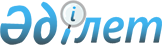 О внесении изменения в постановление акимата Карагандинской области от 26 марта 2014 года № 14/10 "Об утверждении норматива субсидий на возмещение до 100% затрат по искусственному осеменению маточного поголовья крупного рогатого скота в личных подсобных хозяйствах, критериев и требований к поставщикам услуг по искусственному осеменению, а также объемов субсидий по направлениям субсидирования развития племенного животноводства и повышения продуктивности и качества продукции животноводства"
					
			Утративший силу
			
			
		
					Постановление акимата Карагандинской области от 12 декабря 2014 года № 66/01. Зарегистрировано Департаментом юстиции Карагандинской области 18 декабря 2014 года № 2872. Утратило силу постановлением акимата Карагандинской области от 23 июня 2015 года № 34/14      Сноска. Утратило силу постановлением акимата Карагандинской области от 23.06.2015 № 34/14.

      В соответствии с постановлением Правительства Республики Казахстан от 18 февраля 2014 года № 103 «Об утверждении Правил субсидирования из местных бюджетов на развитие племенного животноводства, повышение продуктивности и качества продукции животноводства» акимат Карагандинской области ПОСТАНОВЛЯЕТ:

      1. 

Внести в постановление акимата Карагандинской области от 26 марта 2014 года № 14/10 «Об утверждении норматива субсидий на возмещение до 100% затрат по искусственному осеменению маточного поголовья крупного рогатого скота в личных подсобных хозяйствах, критериев и требований к поставщикам услуг по искусственному осеменению, а также объемов субсидий по направлениям субсидирования развития племенного животноводства и повышения продуктивности и качества продукции животноводства» (зарегистрировано в Реестре государственной регистрации нормативных правовых актов за № 2580 от 8 апреля 2014 года, опубликовано в газетах «Орталық Қазақстан» от 17 апреля 2014 года за № 70-71 (21705), «Индустриальная Караганда» от 17 апреля 2014 года за № 63-64 (21584-21585) следующее изменения:

      приложение 3 к указанному постановлению изложить в новой редакции согласно приложению к настоящему постановлению.

      2. 

Государственному учреждению «Управление сельского хозяйства Карагандинской области» в установленном законодательством порядке принять меры, вытекающие из настоящего постановления.

      3. 

Контроль за исполнением данного постановления возложить на курирующего заместителя акима области.

      4. 

Настоящее постановление вводится в действие по истечению десяти календарных дней после дня его первого официального опубликования.

 

       «СОГЛАСОВАНО»

 

       12 декабря 2014 год

  

Объемы субсидий по направлениям субсидирования развития племенного животноводства и повышения продуктивности и качества продукции животноводства

 
					© 2012. РГП на ПХВ «Институт законодательства и правовой информации Республики Казахстан» Министерства юстиции Республики Казахстан
				

      Аким

      Карагандинской областиН. Абдибеков      Министр сельского хозяйства

      Республики Казахстан

      _______________А. Мамытбеков

Приложение

к постановлению акимата Карагандинской области

от 12 декабря 2014 года № 66/01

Приложение 3

к постановлению акимата Карагандинской области

от 26 марта 2014 года № 14/10Наименование отраслиНаправление субсидированияЕдиница измеренияНорматив субсидирования, тенгеСубсидируемый объемСумма субсидий, тыс. тенге123456мясное скотоводствоВедение селекционной и племенной работы с маточным поголовьем племенного крупного рогатого скотаголов200006637132740,0мясное скотоводствоВедение селекционной и племенной работы крупного рогатого скота, охваченного породным преобразованиемголов18000693891249002,0мясное скотоводствоПриобретение отечественного племенного крупного рогатого скота мясного направления

 голов1540002577396817,0мясное скотоводствоСодержание племенных быков-производителей мясных пород в общественных стадахголов10400024925896,0мясное скотоводствоУдешевление стоимости кормов для производства говядинытонн250,030000,0мясное скотоводство3 уровеньтонн120000250,030000,0Всего суммаВсего сумма1834455,0Молочное скотоводствоПриобретение импортированного селекционного крупного рогатого скота (включая племенной из России, Беларуси и Украины)голов11800049157938,0Молочное скотоводствоУдешевление стоимости кормов для производства молокатонн100000,0 Молочное скотоводство2 уровеньтонн15000130019500,0Молочное скотоводство3 уровеньтонн10000805080500,0Возмещение затрат по искусственному осеменению маточного поголовья крупного рогатого скота в личных подсобных хозяйствахголов36781401451544,0Всего суммаВсего сумма209482,0мясное птицеводствоУдешевление стоимости кормов для производства мяса птицы:6300315000,0мясное птицеводство3 уровеньтонн500006300315000,0Всего суммаВсего сумма315000,0яичное птицеводствоПриобретение племенных суточных цыплят (финалы)голов50510802554,0яичное птицеводствоУдешевление стоимости кормов для производства пищевого яйца:325850977550,0яичное птицеводство1 уровеньтысяч штук3000325850977550,0Всего суммаВсего сумма980104,0овцеводствоВедение селекционной и племенной работы с маточным поголовьем овец, охваченного породным преобразованиемголов1500104112156168,0овцеводствоПриобретение племенных овецголов8000299223936,0овцеводствоУдешевление стоимости кормов для производства баранинытонн1000001000100000,0Всего суммаВсего сумма280104,0коневодствоПриобретение племенных лошадейголов4000047819120,0коневодствоУдешевление стоимости кормов для производства конинытонн920001435132000,0коневодствоУдешевление стоимости кормов для производства кумысатонн60000105063000,0Всего суммаВсего сумма214120,0свиноводствоУдешевление стоимости кормов для производства свининытонн980003010,2295000,0ИТОГОИТОГО4128265,0